Практична робота №2Анімація в слайдових презентаціяхПрактична робота №2Анімація в слайдових презентаціях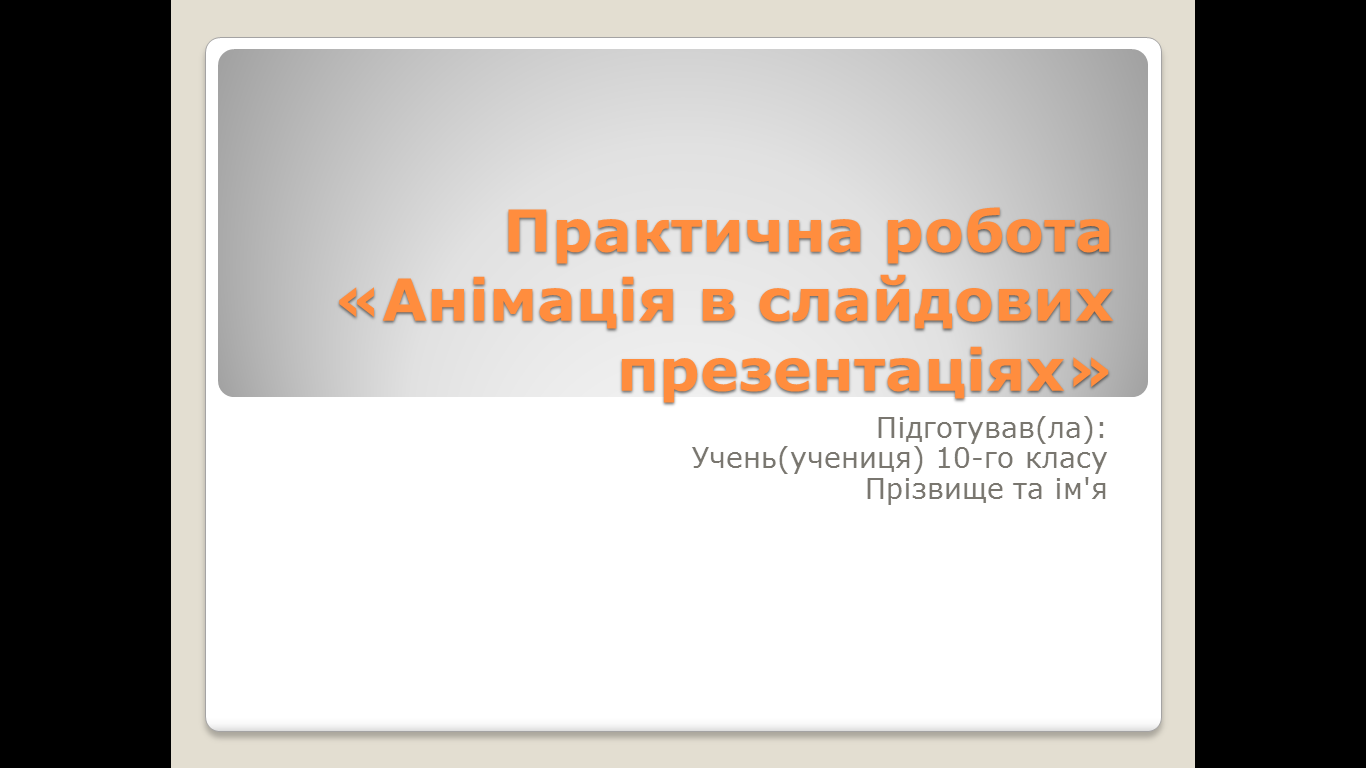 Слайд 1. Тема: АспектЕфект переходу: ЗсувТривалість: 02,00Початок: Після 00:02,00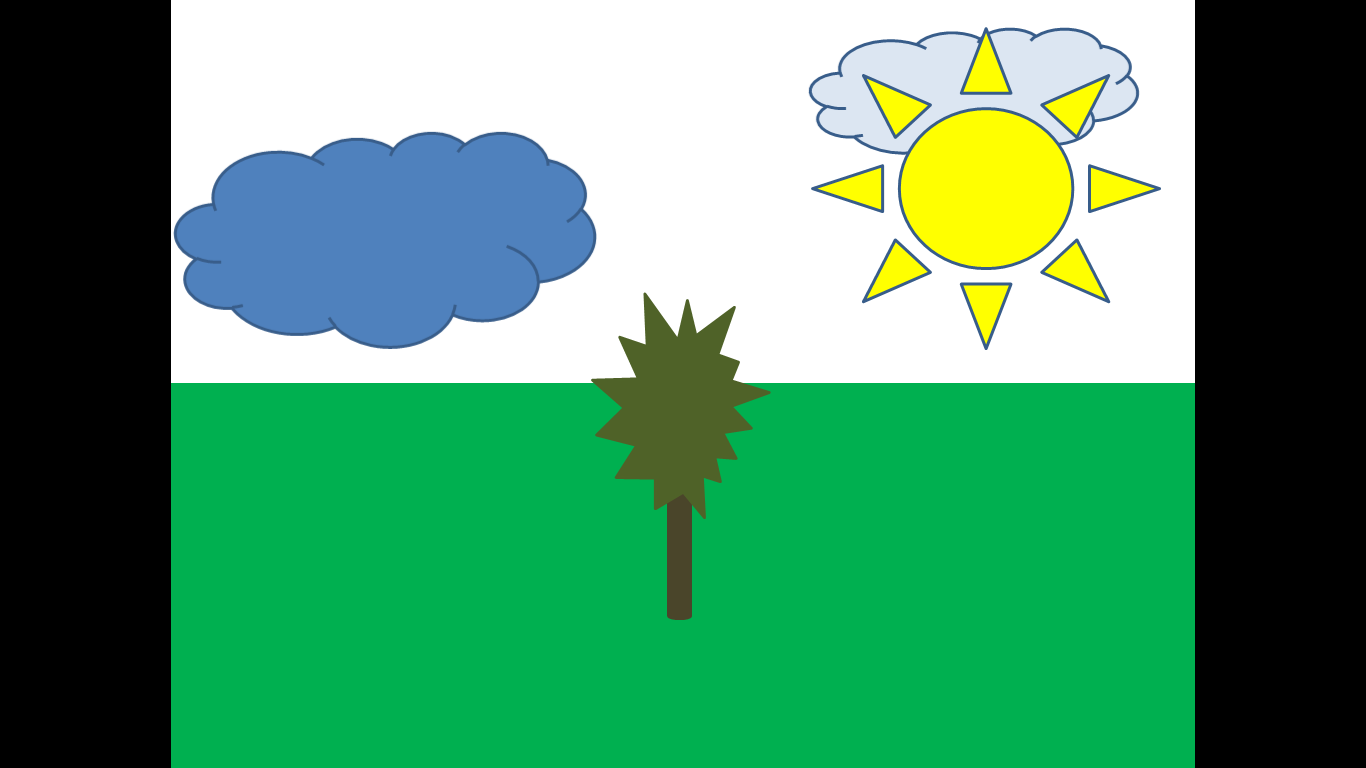 Слайд 2. Тема: Без темиЕфект переходу: ПояваПараметри ефектів: ЗгориТривалість: 03,00Початок: Клацання кнопки миші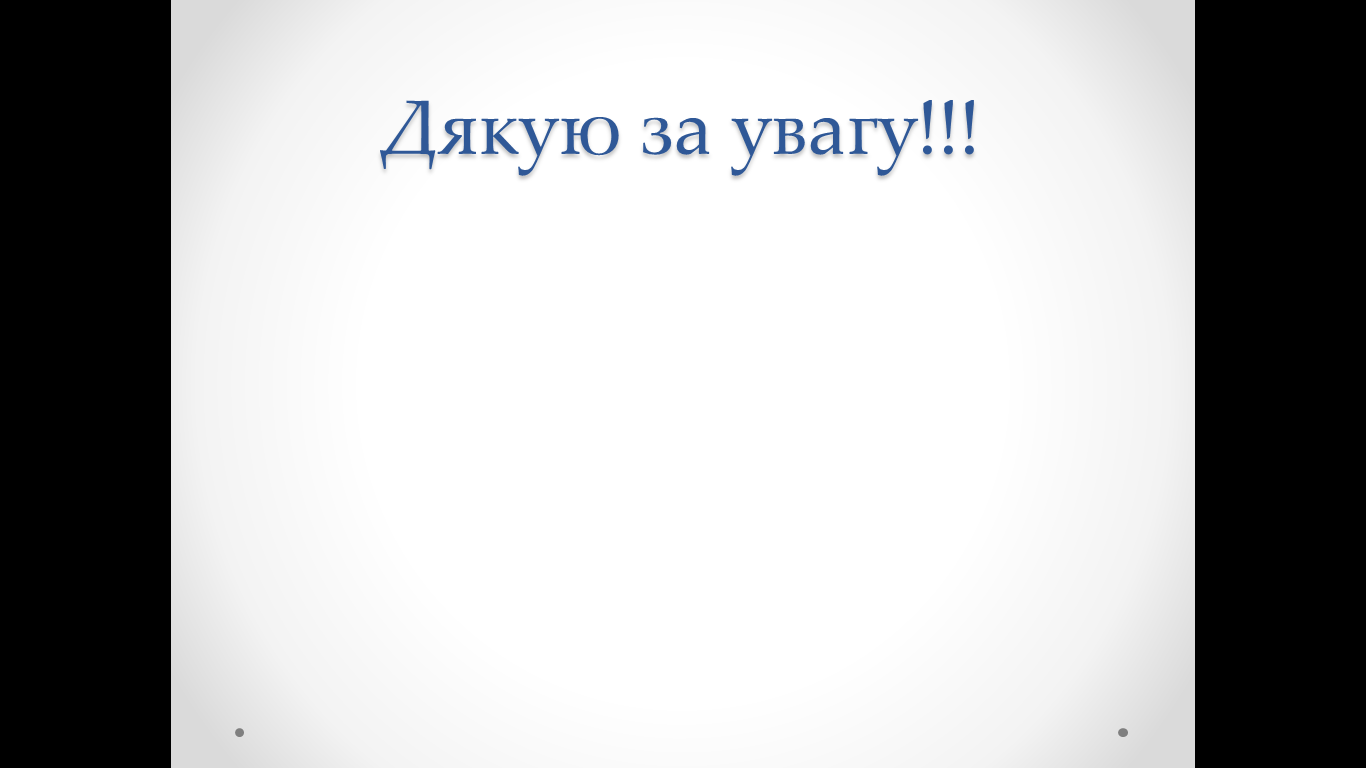 Слайд 3. Тема: ВиконавчаЕфект переходу: ВідкриванняПараметри ефектів: ЗгориТривалість: 03,00Початок: Після 00:05,00Виконану роботу зберегти у власну папку з назвою comp_prez2.pptВиконану роботу зберегти у власну папку з назвою comp_prez2.ppt